InhoudsopgaveInleidingOnze school & passend onderwijsAlgemene gegevensVisieOnderwijs en ondersteuningInspectiebeoordelingOndersteuningsmogelijkheden van onze schoolDeskundigheidVoorzieningenOnderwijsaanbodMethodenFysieke ruimtenProtocollenLeerkrachtvaardighedenOrganisatie van de ondersteuningOndersteuningsroute binnen de school Samenwerking met kern- en ketenpartnersPlanvorming en cyclisch werkenOntwikkelingsperspectiefplannen (OPP)Financiën voor ondersteuningBasisondersteuningInleidingOnze school & passend onderwijsAlgemene gegevensVisieOns onderwijsconceptTraditioneel onderwijsOnze visie op passend onderwijsOnderwijs en ondersteuningKenmerkend voor onze leerlingenSterke punten in onze ondersteuningGrenzen aan onze ondersteuningOnze ambities en ontwikkeldoelen voor de ondersteuningInspectiebeoordelingDe Inspectie beoordeelt de kwaliteit van het onderwijs, de kwaliteitszorg en het financieel beheer primair op het niveau van de standaard. Deze kwaliteitsbeoordeling leidt tot een oordeel over de school als geheel. De beoordeling "voldoende" betekent dat de school voldoet aan de deugdelijkheidseisen en daarmee basiskwaliteit aan de leerlingen biedt. Als de school daarnaast ook eigen aspecten van kwaliteit op overtuigende wijze laat zien, dan kan de school de beoordeling "goed" ontvangen. Eigen aspecten van kwaliteit hebben betrekking op de ambities en doelen die een school zelf stelt en die verder reiken dan basiskwaliteit.Op 27-8-2015 vond het laatste kwaliteitsonderzoek van de Inspectie plaats. De Inspectie heeft onze school beoordeeld met de waardering voldoende.Punten van verbeteringSterke puntenOndersteuningsmogelijkheden van onze schoolOnze school heeft diverse ondersteuningsmogelijkheden beschikbaar voor onze leerlingen. In paragraaf 3.1 tot en met 3.3 zijn overzichten weergegeven van de aanwezige ondersteuning.DeskundigheidBinnen ons schoolteam zijn voor verschillende functies (taak)uren toegewezen om ondersteuning aan onze leerlingen te bieden en tegemoet te komen aan hun specifieke onderwijsbehoeften. Deze zijn hieronder weergegeven. Taakuren zorgfunctiesDe onderstaande lijst toont de deskundigheden die ingezet kunnen worden voor leerlingen die hier behoefte aan hebben. Toelichting deskundigheidVoorzieningenDe onderstaande lijst toont de voorzieningen die beschikbaar zijn voor leerlingen die hier behoefte aan hebben. Deze voorzieningen zijn veelal gericht op groepen leerlingen met een vergelijkbare ondersteuningsbehoefte. Binnen onze school is er geen structurele aandacht voor signaleren van meer- en hoogbegaafde leerlingen.Toelichting voorzieningenOnderwijsaanbodDe onderstaande lijst toont het onderwijsaanbod dat beschikbaar is voor leerlingen die hier behoefte aan hebben. Het onderwijsaanbod betreft hier een methodiek en/of aanpak die is geïntegreerd in het onderwijsprogramma en de leerlijnen van de school, of geïntegreerd kan worden na constatering van een ondersteuningsbehoefte van een leerling. Toelichting onderwijsaanbodMethodenDe onderstaande lijst toont de methoden die naast het onderwijsprogramma ingezet kunnen worden voor leerlingen die hier behoefte aan hebben. Het betreft een training en/of aanpak die onze school de mogelijkheid geeft om specifieke leerlingen extra te ondersteunen in hun ontwikkelingsbehoefte. 
	Toelichting methodenFysieke ruimtenDe ruimten in de school zijn voor iedereen toegankelijk. Verder zijn onderstaande fysieke ruimten binnen onze school aanwezig om aan specifieke ondersteuningsbehoefte tegemoet te komen. Het gaat ook om de aanpassingen in onze school die fysieke toegankelijkheid en daarmee deelname aan het onderwijs voor leerlingen met een fysieke beperking mogelijk maken. 
Toelichting fysieke ruimtenProtocollenDe onderstaande lijst toont de protocollen die we binnen onze school gebruiken. Het betreft handelingsrichtlijnen waarmee onze school voorbereid is om snel te kunnen handelen in voorkomende gevallen. Toelichting protocollenLeerkrachtvaardighedenDe onderstaande lijst toont de leerkrachtvaardigheden op onze school. Het betreft een zelfoordeel van de school op de indicatoren voor handelingsgericht werken (HGW). Handelingsgericht werken is een methodische aanpak voor het bepalen en organiseren van de ondersteuning die een leerling nodig heeft. De mate waarin een school handelingsgericht werken realiseert, bepaalt mede in hoeverre de school passend onderwijs aan een leerling kan bieden. De percentages in de eerste tabel zijn een optelling van de scores op de individuele indicatoren. In de tweede tabel zijn de scores per indicator weergegeven. Toelichting HGW Organisatie van de ondersteuningOm de gewenste ondersteuning te bieden aan onze leerlingen kennen we een ondersteuningsroute binnen onze school en werken we samen met externe organisaties.Ondersteuningsroute binnen de schoolInrichting ondersteuningsrouteSamenwerking met ouders bij de ondersteuningDe taak om ouders te betrekken bij de ondersteuning ligt bij de gedragsspecialist / orthopedagoog, de intern begeleider, de leraar en de schoolmaatschappelijk werker.Toelichting op de samenwerking met oudersOndersteuningsteamOnze school werkt met een ondersteuningsteam. Een ondersteuningsteam (bijv. SOT, WOT of ZOT) is een deskundig team dat bij elkaar komt om leerlingen te bespreken die extra ondersteuning nodig hebben. Ons ondersteuningsteam bestaat in ieder geval uit de directie, team- of afdelingsleider, de gedragsspecialist / orthopedagoog, de intern begeleider / zorgcoördinator en de schoolmaatschappelijk werker. AanmeldprocesWanneer een kind wordt aangemeld bij onze school wordt altijd onderzocht wat zijn/haar extra onderwijs- en/of ondersteuningsbehoeften zijn voordat het kind ingeschreven wordt op school. Wanneer de school niet kan voldoen aan de onderwijs- en/of ondersteuningsbehoefte van een kind wordt er gezocht naar een passende plek.Bij leerlingen met specifieke onderwijsbehoeften vindt warme overdracht plaats met de voorschoolse voorziening of de vorige school.De verantwoordelijkheid voor het aanmeldproces ligt bij de directie, de gedragswetenschapper en de intern begeleider.Samenwerking met kern- en ketenpartnersOnderwijssectorOnderstaande lijst laat zien met welke onderwijssectoren onze school samenwerkt.Keten- / KernpartnerOnderstaande lijst laat zien met welke partners onze school samenwerkt. Deze partnerorganisaties bieden gespecialiseerde ondersteuning of hulp in en rond de thuissituatie, voor opvoeding, gezondheid of veiligheid. Deze samenwerkingsrelaties bepalen mede in hoeverre de school in staat is om ondersteuning af te stemmen met overige hulp. Toelichting samenwerkingPlanvorming en cyclisch werkenIn dit hoofdstuk is beschreven hoe we binnen onze school de ondersteuning borgen door cyclisch werken in een PDCA-cyclus. Op niveau van de school leggen we dit vast in het schoolondersteuningsprofiel (SOP) en op leerlingniveau in ontwikkelingsperspectiefplannen (OPP).Ontwikkelingsperspectiefplannen (OPP)Voor leerlingen die extra ondersteuning nodig hebben, stelt onze school een ontwikkelingsperspectiefplan (OPP) op. Hierin staan de onderwijsdoelen en ondersteuning beschreven.De OPP’s van onze leerlingen worden jaarlijks geëvalueerd en geactualiseerd.  De leraar is verantwoordelijk voor de actualisatie.Hoe houdt onze school bij of doelen uit de OPP’s worden gerealiseerd?Financiën voor ondersteuningDit hoofdstuk beschrijft hoe de ondersteuning op onze school wordt gefinancierd.BasisondersteuningDeze alinea geeft inzicht in de beschikbaarheid, toekenning en besteding van de middelen voor de basisondersteuning.Realisatie basisondersteuningVoor de afgelopen periode heeft onze school 13.780,00 euro van het samenwerkingsverband ontvangen voor de basisondersteuning. De onderstaande tabel geeft aan hoe dit bedrag is opgebouwd.Bestede middelen basisondersteuningIn de afgelopen periode heeft onze school 13.780,00 euro besteed aan de basisondersteuning. De onderstaande tabel geeft aan waar deze middelen aan besteed zijn.Toelichting realisatieSchoolrapportSBO St. Maarten (06UJ00)2018-2019SBO St. MaartenNeckardreef 203562 CP  UTRECHT0302612080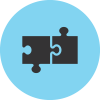 Passend onderwijsAlle kinderen verdienen een passende plek in het onderwijs. Zij hebben recht op onderwijs dat hen uitdaagt en rekening houdt met hun behoeften. Kinderen gaan, als het kan, naar het regulier onderwijs. Soms is er speciaal onderwijs nodig voor leerlingen die dáár het best op hun plek zijn. Zo worden ze zo goed mogelijk voorbereid op een vervolgopleiding en op een plek in de samenleving.Voor leerlingen die dat nodig hebben, werkt de school samen met organisaties die in en rond de thuissituatie jeugdhulp bieden.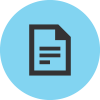 Inhoud van dit documentDeze rapportage beschrijft de visie op ondersteuning van de school, de ondersteuningsmogelijkheden die de school biedt om passend onderwijs te verzorgen en de ontwikkeldoelen die de school zichzelf stelt. Daarmee heeft dit document ook een functie voor het samenwerkingsverband, en voor ouders.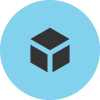 Rol samenwerkingsverband en schoolOm ervoor te zorgen dat alle kinderen een passende plek krijgen, hebben scholen regionale samenwerkingsverbanden gevormd. In deze samenwerkingsverbanden werken het regulier en het speciaal onderwijs samen. De scholen in het samenwerkingsverband maken afspraken over onder andere de begeleiding en ondersteuning die alle scholen in de regio kunnen bieden en over welke leerlingen een plek kunnen krijgen in het speciaal onderwijs. Ook maakt het samenwerkingsverband afspraken met de gemeenten in de regio over de inzet en afstemming met jeugdhulpverlening.Ouders melden hun kind aan bij de school van hun keuze en de school kijkt welke ondersteuning het kind nodig heeft en wat de mogelijkheden van de school zijn. Deze rapportage kan ouders een handvat bieden in de keuze van een school doordat het een beeld geeft van de ondersteuning die de school aan hun kind zou kunnen bieden. Of de school voor hun kind de juiste plek is zal altijd uit een individueel gesprek over de behoeften van het kind blijken. Dit hangt namelijk niet alleen af van de aanwezige ondersteuning, maar ook van de specifieke capaciteiten en de ondersteuningsbehoeften van het kind.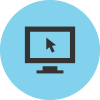 Totstandkoming van dit documentDit document is tot stand gekomen op basis van een online vragenlijst. De school heeft geformuleerd welke ondersteuning mogelijk is, vanuit welke visie en met welke doelen.GegevenAntwoordInvuldatum08 april 2019Naam van onze school SBO St. Maarten (06UJ00)OnderwijstypeSpeciaal basisonderwijs (SBO)Denominatie Rooms-KatholiekNaam samenwerkingsverband Samenwerkingsverband PO Utrecht (PO2601)Aantal leerlingen132Legenda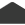 Op de school aanwezig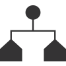 Centraal beschikbaar voor de school via het bestuur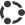 Centraal beschikbaar voor de school via samenwerkingsverband of derdenWaarDeskundigheidTaakuren per jaarTaakuren per jaar 
/ 100 leerlingenOnderwijsassistent9673Gedragswetenschapper5642Intern begeleiding4836Logopedie2418Remedial teaching1814Schoolmaatschappelijkwerk86WaarDeskundigheidBeeldcoach en/of video-interactie-begeleiderConsulent passend onderwijsDyslexiespecialistFaalangstreductietrainerFysiek specialist (zoals motorisch remedial teacher)Gedrag / sociale vaardigheden specialistJonge kind specialistLaagbegaafdenspecialistLogopedistNT2-specialistOndersteuningsadviseur / gedragswetenschapperOrthopedagoogPsycholoogReken-/wiskunde-specialistTaal-/leesspecialistWaarVoorzieningHoogbegaafdheidsklas (voltijd)ImpulsklasObservatieklasTime-out voorziening (met begeleiding)WaarOnderwijsaanbodAanbod dyscalculieAanbod dyslexieAanbod executieve functiesAanbod laagbegaafdheidAanbod meer- en hoogbegaafdenAanbod NT2Aanbod spraak/taalCompacten en verrijkenPreventieve signalering van leer-, opgroei-, opvoedproblemenWaarMethodeAanpak emotionele ontwikkeling (bijv. faalangst)Aanpak gedrag(sproblemen)Aanpak motorische/fysieke ontwikkelingAanpak sociale veiligheidAgressieregulatietrainingBijles (op vakinhoud)FaalangstreductietrainingRekentrainingRouwverwerkingTime-out aanpakTraining sociale vaardighedenTraining studievaardighedenFysieke ruimteBehandelingsruimtePraktijklokalen/-voorzieningen keukenPraktijklokalen/-voorzieningen tuin(kas)Prikkelarme werkplek of stilteruimteRuimte met individuele werkplekkenRuimte met specifiek functies voor bewegings- en leerbehoeften of SOVARuimte voor één op één begeleidingRuimte voor een time-outProtocolStatusMeldcode huiselijk geweld en kindermishandelingActief toegepastProtocol anti-pestenActief toegepastProtocol dyscalculieAanwezigProtocol dyslexieActief toegepastProtocol gedrag / sociale veiligheidActief toegepastProtocol medisch handelenActief toegepastProtocol meer- en hoogbegaafdheidAanwezigProtocol onderwijsondersteuning zieke leerlingenActief toegepastProtocol rouw en overlijdenActief toegepastProtocol schorsen en verwijderenActief toegepastProtocol voorkomen schoolverzuim en thuiszittersActief toegepastVeiligheidAntwoordOnze leerlingen voelen zich aantoonbaar veilig op school.JaOnze school heeft inzicht in de veiligheidsbeleving van leerlingen en personeel en in de incidenten die zich voordoen.JaOnze school heeft een veiligheidsbeleid gericht op het voorkomen en afhandelen van incidenten.JaOns personeel zorgt ervoor dat de leerlingen op een respectvolle manier met elkaar en anderen omgaan.JaLegenda vaardighedenLegenda vaardigheden#Aantal indicatorenZZeer zwakOOnvoldoendeVVoldoendeGGoedLeerkrachtvaardigheden#ZOVGHandelingsgericht werken130 %8 %69 %23 %Indicator HGWScoreOnze leraren creeëren eigenaarschap van het leerproces bij hun leerlingen. Ze geven hen een eigen rol en verantwoordelijkheid in het vaststellen van onderwijsbehoeften, leerdoelen, aanpak en het leren.OnvoldoendeOnze leraren reflecteren op de samenhang tussen leerling, leraar, groep en stof om de onderwijsbehoeften te begrijpen en daarop af te stemmen.VoldoendeOnze leraren reflecteren op het eigen handelen en het effect daarvan op het gedrag van leerlingen, ouders, collega's.VoldoendeOnze leraren maken (eigen) keuzes in aanbod en aanpak om passend te arrangeren op onderwijsbehoeften.VoldoendeOnze leraren gaan in hun houding en gedrag nadrukkelijk uit van wat wel kan (ondanks belemmeringen).VoldoendeOnze leraren zijn zich bewust van de grote invloed die zij op de ontwikkeling van hun leerlingen hebben.GoedOnze leraren verkennen en benoemen concreet de onderwijsbehoeften van leerlingen (o.a. door observatie, gesprekken en het analyseren van toetsen).GoedOnze leraren werken samen met ouders. Ze betrekken hen als ervaringsdeskundige en partner bij de analyse en het bedenken en uitvoeren van de aanpak.VoldoendeOnze leraren geven vorm aan het onderwijs op basis van SMART-doelen op korte en langere termijn (in plaats van een vastgestelde methodiek).VoldoendeOnze leraren werken planmatig en cyclisch aan de leer- en ontwikkeldoelen voor de groep, subgroepjes en mogelijk individuele leerlingen.VoldoendeOnze leraren evalueren systematisch en periodiek hun leer- en ontwikkeldoelen en stellen deze indien nodig bij.VoldoendeOnze leraren reflecteren samen op het eigen handelen en dat van collega's (denk aan intervisie, gezamenlijke les- blok en planvoorbereidingen, collegiale consultaties, actieonderzoek, etc)VoldoendeOnze onderwijs- en begeleidingsstructuur is voor iedereen duidelijk. Er zijn heldere afspraken over wie wat doet, waarom, waar, hoe en wanneer.GoedOnderwijssectorRegulier basisonderwijs (bao)Regulier voortgezet onderwijs (vo)Speciaal basisonderwijs (sbo)Speciaal onderwijs (so)Voorschool (ko)Voortgezet speciaal onderwijs (vso)Keten-/kernpartnerConsulent Passend OnderwijsJeugdgezondheidzorg (JGZ)Club/buurthuisLeerplichtambtenaarHuisartsGezinswerker van het buurtteamGGZ / Jeugd GGZGespecialiseerde jeugdhulpLeerlingvervoer gemeente UtrechtPolitieOntvangen middelen Voor de leerlingen13.780,00Totaal13.780,00Bestede middelenGeplandWerkelijkTotaal Formatie13.780,0013.780,00    Extra assistentie / handen in de klas13.780,0013.780,00Totaal13.780,0013.780,00